Publicado en Barcelona el 19/05/2016 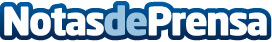 La asesoría online, la forma más rápida y eficaz de enfrentarse a los trámites de HaciendaLa asesoría online Sucontable.es es la respuesta para los emprendedores, autónomos y empresas que necesitan un apoyo externo más ágil para realizar los trámites de Hacienda y Seguridad SocialDatos de contacto:http://sucontable.es/902 07 03 59Nota de prensa publicada en: https://www.notasdeprensa.es/la-asesoria-online-la-forma-mas-rapida-y Categorias: Derecho Finanzas Emprendedores E-Commerce Recursos humanos Consultoría http://www.notasdeprensa.es